                           ҠАРАР                                                                           РЕШЕНИЕ                                                                                                                            « 15 » июнь 2016 й.                         № 87                     « 15 » июня .О публичных слушаниях по проекту решения Совета сельского поселения Абзаковский сельсовет муниципального района Белорецкий район Республики Башкортостан «О внесении изменений и дополнений в Устав сельского поселения Абзаковский сельсовет муниципального района Белорецкий район Республики Башкортостан»В соответствии со статьей 28 Федерального закона «Об общих принципах организации местного самоуправления в Российской Федерации» Совет сельского поселения Абзаковский сельсовет муниципального района Белорецкий район Республики Башкортостан РЕШИЛ:Провести публичные слушания по проекту решения Совета сельского поселения Абзаковский сельсовет муниципального района Белорецкий район «О внесении изменений и дополнений в Устав сельского поселения Абзаковский сельсовет муниципального района Белорецкий район  Республики Башкортостан» (далее – проект решения Совета) 28 июня . в 16:00, в здании Администрации сельского поселения Абзаковский сельсовет муниципального района Белорецкий район Республики Башкортостан по адресу:  453565, Республика Бшкортостан, Белорецкий район, с. Абзаково, ул. Ленина, 77.Создать комиссию по подготовке и проведению публичных слушаний по проекту решения Совета в следующем составе:председатель комиссии –Мухамадеев Хамза Салаватович– глава сельского поселения Абзаковский сельсовет муниципального района Белорецкий район, депутат от избирательного округа №10;заместитель председателя комиссии – Ахметшин Б.Х., депутат от избирательного округа № 6;секретарь комиссии – Азаматова Г.Р.;члены комиссии:Юмагулова Г.Р.Заика Н.В.Обнародовать  настоящее решение в здании Администрации сельского поселения  Абзаковский сельсовет муниципального района Белорецкий район Республики Башкортостан путем размещения на информационном стенде по адресу: 453565, Республика Башкортостан, Белорецкий район, с. Абзаково, ул. Ленина, 77. Установить, что письменные предложения жителей сельского поселения Абзаковский сельсовет муниципального района Белорецкий район Республики Башкортостан по проекту решения Совета направляются в Совет сельского поселения Абзаковский сельсовет муниципального района Белорецкий район Республики Башкортостан (по адресу: 453565, Республика Башкортостан, Белорецкий район, с. Абзаково, ул.Ленина , 77 каб. № ___) в период с 20 июня по 24 июня 2016г.  Контроль за исполнением настоящего решения возложить на постоянную комиссию по социально – гуманитарным вопросам и охране правопорядка.Глава сельского поселения:                                           Мухамадеев Х.С.БАШКОРТОСТАН РЕСПУБЛИКАЋЫБЕЛОРЕТ РАЙОНЫмуниципаль районЫНЫңАБҘАҡ АУЫЛ СОВЕТЫАУЫЛ БИЛәМәһЕСОВЕТЫ453524, БР, Белорет районы, Абҙаҡ ауылы,  Ленин  урамы, 77тел.: (34792) 7-38-44, факс  7-38-43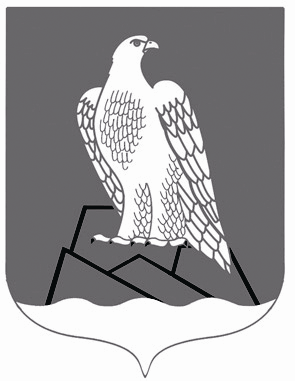 СОВЕТСЕЛЬСКОГО ПОСЕЛЕНИЯАБЗАКОВСКИЙ СЕЛЬСОВЕТ Муниципального района Белорецкий район РЕСПУБЛИКИ БАШКОРТОСТАН453524, РБ, Белорецкий район, с.Абзаково, ул.Ленина, 77тел.: (34792) 7-38-44, факс  7-38-43